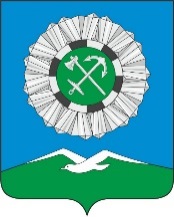 Российская ФедерацияИркутская областьСлюдянский районСЛЮДЯНСКОЕ МУНИЦИПАЛЬНОЕ ОБРАЗОВАНИЕГОРОДСКАЯ ДУМАРЕШЕНИЕ  г. Слюдянкаот 23.11.2023 № 77 V-ГДОб установлении дополнительных мер поддержки отдельных арендаторов муниципального имущества Слюдянского муниципального образования    В соответствии с п.7 распоряжения Правительства Российской Федерации от 15.10.2022г. № 3046-р, ст. 20 Федеральный закон от 06.10.2003 N 131-ФЗ (ред. от 02.11.2023) "Об общих принципах организации местного самоуправления в Российской Федерации", руководствуясь ст. 10, 33, 37 Устава Слюдянского муниципального образования, зарегистрированными  Главным управлением Министерства юстиции Российской Федерации по Сибирскому федеральному округу с изменениями и дополнениями от 20 октября 2023 года  №RU385181042023002,ГОРОДСКАЯ ДУМА РЕШИЛА:            1.Установить дополнительные меры поддержки отдельных арендаторов муниципального имущества Слюдянского муниципального образования, согласно приложению№ 1к настоящему решению.          2. Настоящее решение вступает в силу по истечении 10 дней со дня его официального опубликования.            3.Опубликовать настоящее решение в газете «Байкал новости» или в приложении к данному периодическому изданию, а также на официальном сайте Слюдянского муниципального образования сети «Интернет».Глава Слюдянского       муниципального образования                                                           В.Н. СендзякПредседатель Думы Слюдянскогомуниципального образования                                                            М.М. КайсаровПриложение № 1к решению Думы Слюдянскогомуниципального образования                      от 23.11.2023 №77 V-ГД _____О дополнительных мерах поддержки отдельных арендаторовмуниципального имущества Слюдянского муниципального образования    1. Установить арендаторам муниципального имущества Слюдянское муниципальное образование  (далее – муниципальное имущество) – физическим лицам, в том числе индивидуальным предпринимателям, юридическим лицам, в которых одно и то же физическое лицо, являющееся единственным учредителем (участником) юридического лица и его руководителем, в случае если указанные физические лица, в том числе индивидуальные предприниматели или  физические лица, являющиеся учредителем (участником) юридического лица и его руководителем, призваны на военную службу по мобилизации в Вооруженные Силы Российской Федерации в соответствии с Указом Президента Российской Федерации от 21 сентября 2022 года № 647 «Об объявлении частичной мобилизации в Российской Федерации» или проходят военную службу по контракту, заключенному в соответствии с пунктом 7 статьи 38 Федерального закона от 28 марта 1998 года № 53-ФЗ «О воинской обязанности и военной службе» (далее – Федеральный закон), либо заключили контракт о добровольном содействии в выполнении задач, возложенных на Вооруженные Силы Российской Федерации, следующие меры поддержки:- освобождение по заявлениям арендаторов муниципального имущества (за исключением земельных участков) от уплаты арендной платы на условиях, указанных в пункте 2 настоящего решения;- предоставление по заявлениям арендаторов отсрочки уплаты арендной платы по договорам аренды земельных участков, находящихся в муниципальной собственности Слюдянского муниципального образования, на условиях, указанных в пункте 3 настоящего решения;запрет на применение мер ответственности за несоблюдение арендаторами порядка и сроков внесения арендной платы по договорам аренды муниципального имущества (в том числе земельных участков), в том числе в случаях, если такие меры предусмотрены договорами аренды, в отношении задолженности, возникшей в период прохождения лицом, указанным в абзаце первом настоящего пункта, военной службы или оказания добровольного содействия в выполнении задач, возложенных на Вооруженные Силы Российской Федерации;- предоставление по заявлениям арендаторов по договорам аренды муниципального имущества (в том числе земельных участков) возможности расторжения договоров аренды без применения штрафных санкций на условиях, указанных в пункте 4 настоящего решения.        2.  Освобождение от уплаты арендной платы по договорам аренды муниципального имущества (за исключением земельных участков) осуществляется на следующих условиях:отсутствие использования арендуемого по договору имущества в период прохождения лицом, указанным в абзаце первом пункта 1 настоящего решения, военной службы или оказания добровольного содействия в выполнении задач, возложенных на Вооруженные Силы Российской Федерации;- арендатор направляет арендодателю заявление о предоставлении освобождения от уплаты арендной платы с приложением копий документов, подтверждающих статус прохождения военной службы по частичной мобилизации в Вооруженных Силах Российской Федерации, или копии уведомления о заключении контракта о прохождении военной службы в соответствии с пунктом 7 статьи 38 Федерального закона, либо контракта о добровольном содействии в выполнении задач, возложенных на Вооруженные Силы Российской Федерации, предоставленного федеральным органом исполнительной власти, с которым заключены указанные контракты; - освобождение от уплаты арендной платы предоставляется на период прохождения лицом, указанным в абзаце первом пункта 1 настоящего решения, военной службы или оказания добровольного содействия в выполнении задач, возложенных на Вооруженные Силы Российской Федерации;- не допускается установление дополнительных платежей, подлежащих уплате арендатором в связи с предоставлением освобождения от уплаты арендной платы;- коммунальные платежи, связанные с арендуемым имуществом по договорам аренды, по которым арендатору предоставлено освобождение от уплаты арендной платы, в период такого освобождения уплачиваются арендодателем.          3. Отсрочка уплаты арендной платы по договорам аренды земельных участков, находящихся в муниципальной собственности Слюдянского муниципального образования, осуществляется на следующих условиях:- арендатор направляет арендодателю заявление о предоставлении отсрочки по уплате арендной платы с приложением копий документов, подтверждающих статус прохождения военной службы по частичной мобилизации в Вооруженных Силах Российской Федерации, или копии уведомления о заключении контракта о прохождении военной службы в соответствии с пунктом 7 статьи 38 Федерального закона, либо контракта о добровольном содействии в выполнении задач, возложенных на Вооруженные Силы Российской Федерации, предоставленного федеральным органом исполнительной власти, с которым заключены указанные контракты;- отсрочка по уплате арендной платы предоставляется на период прохождения лицом, указанным в абзаце первом пункта 1 настоящего решения, военной службы или оказания добровольного содействия в выполнении задач, возложенных на Вооруженные Силы Российской Федерации;- задолженность по арендной плате подлежит уплате на основании дополнительного соглашения к договору аренды с 1 числа месяца следующего за кварталом,  в котором закончился период прохождения лицом, указанным в абзаце первом пункта 1 настоящего решения, военной службы или оказания добровольного содействия в выполнении задач, возложенных на Вооруженные Силы Российской Федерации, поэтапно, не чаще одного раза в   квартал, равными платежами, размер которых не превышает размера половины квартальной , арендной платы;- не допускается установление дополнительных платежей, подлежащих уплате арендатором в связи с предоставлением отсрочки по уплате арендной платы.            4.   Расторжение договоров аренды муниципального имущества (в том числе земельных участков) осуществляется на следующих условиях:- договор аренды подлежит расторжению со дня получения арендодателем заявления о расторжении договора аренды с приложением копий документов, подтверждающих статус прохождения военной службы по частичной мобилизации в Вооруженных Силах Российской Федерации, или копии уведомления о заключении контракта о прохождении военной службы в соответствии с пунктом 7 статьи 38 Федерального закона, либо контракта о добровольном содействии в выполнении задач, возложенных на Вооруженные Силы Российской Федерации, предоставленного федеральным органом исполнительной власти, с которым заключены указанные контракты;- не применяются штрафы, проценты за пользование чужими денежными средствами или иные меры ответственности в связи с расторжением договора аренды (в том числе в случаях, если такие меры предусмотрены договором аренды).      5. Администрации Слюдянского городского поселения обеспечить: - заключение   дополнительных соглашений к договорам аренды муниципального имущества (за исключением земельных участков) в течение 5 рабочих дней со дня поступления заявлений в соответствии с подпунктом 1 пункта 1 настоящего решения;- заключение соглашений о расторжении договоров аренды муниципального имущества (за исключением земельных участков) в течение 5 рабочих дней со дня поступления заявлений в соответствии с подпунктом 4 пункта 1 настоящего решения.         6.  Администрации Слюдянского городского поселения обеспечить:-  заключение дополнительных соглашений к договорам аренды земельных участков, находящихся в муниципальной собственности Слюдянского муниципального образования, в течение 5 рабочих дней со дня поступления заявлений в соответствии с подпунктом 2 пункта 1 настоящего решения;-  заключение соглашений о расторжении договоров аренды земельных участков, находящихся в муниципальной собственности Слюдянского муниципального образования, в течение 5 рабочих дней со дня поступления заявлений в соответствии с подпунктом 4 пункта 1 настоящего решения.